Cu privire la modificarea Ordinuluinr. 9 din 17 ianuarie 2023În conformitate cu prevederile art. 131 din Codul administrativ nr. 116/2018, coroborând  cu prevederile pct. 9, subpct. 2) al Regulamentului privind organizarea și funcționarea Ministerului Mediului, aprobat prin Hotărârea Guvernului                     nr. 145/2021,ORDON:	1. Se modifică, se expune în redacție nouă subpct. 2 lit. a) și b) al pct. 1 din Ordinul nr. 9 din 17 ianuarie 2023, anexe la prezentul ordin, după cum urmează:lista de verificare nr. 2.1 Protecția aerului atmosferic;lista de verificare nr. 2.1.1 Protecția aerului atmosferic.	2. Prezentul ordin și listele de verificare se publică în Monitorul Oficial al Republicii Moldova, pe pagina web a Inspectoratului pentru Protecţia Mediului şi în Registrul de stat al controalelor.	3. Ordinul intră în vigoare la data publicării în Monitorul  Oficial  al  Republicii Moldova.	4. Controlul executării prezentului ordin se atribuie dlui Ion BULMAGA, șeful Inspectoratului pentru Protecția Mediului.Ministru                                                                                            Sergiu LAZARENCUO R D I Nmun. Chișinău„______„ ___________2024                                                                                 Nr. _____ Nume, PrenumeSemnăturaDataExecutantAndrei CUCOȘ - Șef, Direcția politici în domeniul protecției aerului atmosferic.CoordonatAliona RUSNAC - Secretar de statCoordonatNicolina CRAMARENCO - șef Secție juridică 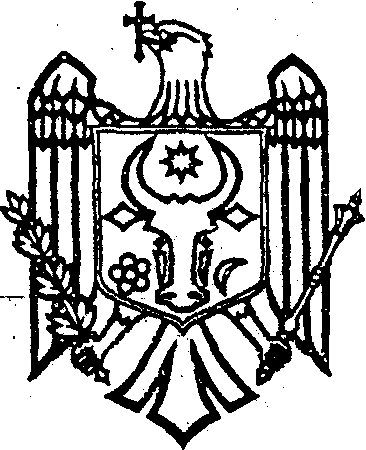 